Clients BriefInformation about brand or product.Additional information:Partmedia Interactive Agencywww.partmedia.ru+7495 509 35 33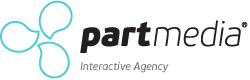 ClientResponsible personDateName of product and descriptionWhat will be promote escribe product, TM or service.Campaign goalsIncrease salesPresent a new productCreate a brand/repositioningIncrease  loyaltyWhat we want to say (product offer)Key message, which we must delivere thr all channels to consumerReason to believe (RTB)Our product  best because we got  rating of the year. It’s a fact not a fairy tale.Describe benefits promoted product or services  competitors. Don’t forget to tell about  of product. ay be some unique properties. And now tell us about weak part of product. Compare it with competitors.Target audience (TA)Who is TA of your key message? What about life your client hat he loves or hates? How  free time. ore you write, better we understand  and find insights.What  client feel about your brand? / What you wantclient?: today people think our brand is too serious, but we want to be more humane, like a  neighborGeography of productWhere product sells or presentTell about competitorsMain competitors and indirect. What is Length campaignFrom the start campaign.  KPIWhat you want to see like a results and KPIPast advertising campaign In digital, what was good, what  not so goodWhat you really can do and what you never will do. your campaign to critique and self-irony and too risky experiments.